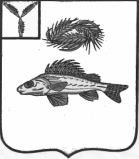 АДМИНИСТРАЦИЯЕРШОВСКОГО МУНИЦИПАЛЬНОГО   РАЙОНАСАРАТОВСКОЙ ОБЛАСТИПОСТАНОВЛЕНИЕот _24.01.2020_____ №____50__________                                                                             г. ЕршовОб утверждении муниципальной программы «Комплексное развитие сельских территорий МО г.Ершов на 2020-2022 годы»  	В связи с утверждением постановлением Правительства Российской Федерации от 31 мая 2019 года № 696 «Об утверждении государственной программы Российской Федерации  «Комплексное развитие сельских территорий»,  на основании статьи 179 Бюджетного кодекса Российской Федерации, руководствуясь Уставом Ершовского муниципального района, администрация Ершовского муниципального района ПОСТАНОВЛЯЕТ:1. Утвердить муниципальную программу «Комплексное развитие сельских территорий МО г.Ершов на 2020-2022 годы».	2.Объемы ассигнований, выделяемых на финансирование программы подлежат ежегодному уточнению.	3. Контроль за исполнением настоящим постановлением возложить на первого заместителя главы администрации Ершовского муниципального района Д.П.Усенина. 4. Постановление вступает в силу с момента подписания.Глава Ершовскогомуниципального района                                                            С.А.ЗубрицкаяПриложение  к постановлению администрации Ершовского                             муниципального  района                    от __24.01.2020г.___№__50____Муниципальная программа Ершовского муниципального района Саратовской области «Комплексное развитие сельских территорий МО г.Ершов на 2020-2022 годы».Паспорт муниципальной программыХарактеристика сферы реализации муниципальной программы.	Муниципальная программа разработана в целях осуществления социально-экономического развития Ершовского района, увеличения численности населения на сельских территориях района, создания комфортных условий для их проживания, а также условий и возможностей для самореализации и раскрытия талантов и возможностей каждого гражданина на селе. Муниципальная программа охватывает реализацию задач комплексного развития сельских территорий, что позволит сократить различия в уровне и качестве жизни сельского и городского населения, повысить привлекательность сельской местности для жизни, труда и инвестиций.	Успешное решение задач по наращиванию экономического потенциала аграрного сектора района требует осуществления мер по комплексному развитию сельских территорий, повышению уровня и качества жизни сельского населения,  преодоления дефицита специалистов и квалифицированных рабочих в сельском хозяйстве и других отраслях экономики села.	Ершовский район расположен в самом центре Саратовского Заволжья. Занимает среднюю часть Низкой Сыртовой равнины в пределах типичной и сухой степи. Абсолютные отметки высот в среднем колеблются от 50 до 100 м. Сыртовые увалы умеренно расчленены оврагами и балками. Район граничит с семью районами Саратовской области.Средняя плотность населения в муниципальном районе составляет 8,66 чел./км2. В состав Ершовского муниципального района входят 9 муниципальных образований,  в том числе один город, 62  сельских населенных пункта.По состоянию на 01.10.2019  года численность населения Муниципального района составила 36476 человек, в том числе  трудоспособного населения 18190 чел. В районе насчитывалось 10 действующих сельскохозяйственных предприятий различных форм собственности, 52 крестьянских (фермерских) хозяйств и более 6,3 тыс. личных подсобных хозяйств. Общая численность занятых в сфере агропромышленного комплекса района составляет около 2 тыс.человекДемографическая ситуация в Ершовском районе на протяжении нескольких последних лет остается сложной. Население района стареет, численность проживающих в районе с каждым годом снижается, уровень смертности превышает уровень рождаемости в  1,4 раза.  За последние 5 лет численность населения района уменьшилась почти на 2 тыс. чел. Сокращение произошло как за счет естественного прироста населения, так и за счет миграции населения.Сокращение и измельчание деревень, сельских населенных пунктов приводит к обезлюдению и запустению территорий в сельской местности, выбытию из оборота продуктивных земель сельскохозяйственного назначения, что угрожает продовольственной безопасности района.Особую нехватку кадров ощущает на себе отрасль сельского хозяйства.  Среди занятых  в сельскохозяйственном производстве, как правило, преобладают работники среднего возраста и старше. К сожалению, при сворачивании социальной сферы на селе сложно закрепить молодые кадры в сельхозпредприятиях.  	Одним из условий закрепления населения в сельской местности является строительство жилья  и общее повышение комфортности проживания.Определенную роль в обеспечении сельского населения жильем, сыграли мероприятия федеральной целевой программы «Социальное развитие села до 2013 года» и реализуемая с 2014 года подпрограмма «Устойчивое развитие сельских территорий Саратовской области на 2014-2019 годы». За период реализации подпрограммы (2014-2018 годы) были привлечены средства а размере 3,0 млн.руб., в том числе федерального бюджета – 0,8 млн.руб., областного бюджета – 0,9 млн.руб., внебюджетных источников – 1,2 млн.руб.С 2014 года по 2018 год ввод жилья составил 952,6 кв.м, в том числе для молодых семей и молодых специалистов – 536,6.кв.м, было введено 3 км локальных водопроводов. Для обеспечения устойчивого социально-экономического развития сельских муниципальных образований и эффективного функционирования агропромышленного производства необходимо усилить государственную поддержку социального и инженерного обустройства сельских поселений, развития несельскохозяйственных видов деятельности в сельской местности, расширения рынка труда, развития процессов самоуправления и на этой основе повысить качество и активизацию человеческого потенциала.На сегодняшний день наблюдается активность сельского населения в разработке и реализации общественно-значимых проектов, направленных на благоустройство сельских территорий. Основными задачами  в этом направлении являются:- расширение рынка труда в сельской местности и обеспечение его привлекательности;- повышение престижности проживания в сельской местности;- повышение активности населения в развитии социальной и инженерной инфраструктуры района;-выстраивание конструктивного диалога власти, бизнеса и общества в продвижении общественно значимых проектов развития района.Результатом работы должны стать реальные проекты по развитию поселений района, предусматривающие мероприятия по благоустройству сельских территорий, способные изменить жизнь жителей поселений района к лучшему.Таким образом, для устойчивого развития сельской экономики, преодоления демографических и миграционных тенденций, улучшения комфортности проживания жителей района, а также повышения гражданской инициативы и ответственности населения района необходимо провести комплекс мероприятий, направленных на:улучшение жилищных условий граждан, проживающих на территории района;развитие инженерной и транспортной инфраструктур района;стимулирование гражданской инициативы развитие социальной инфраструктуры.Без государственной поддержки в современных условиях район не в состоянии эффективно участвовать в  реализации комплекса взаимоувязанных мероприятий по устойчивому развитию сельских территорий и повышению качества жизни проживающих на территории района населения.Необходимость разработки и реализации программы обусловлена:необходимостью формирования базовых условий социального комфорта для расширенного воспроизводства и закрепления на селе трудовых ресурсов, обеспечивающих эффективное решение стратегических задач агропромышленного комплекса;необходимостью приоритетной государственной поддержки развития социальной и инженерной инфраструктуры района.2. Основные цели и задачи ПрограммыПрограмма направлена на создание предпосылок для комплексного развития сельских территорий Ершовского муниципального района  посредством достижения следующих целей:улучшение жилищных условий сельского населения района и обеспечение доступным жильем граждан, проживающих на территории района;повышение уровня комплексного обустройства населенных пунктов района объектами социальной, инженерной и транспортной инфраструктур;улучшение инвестиционного климата в сфере АПК на сельских территориях за счет реализации инфраструктурных мероприятий в рамках настоящей Программы;содействие созданию высокотехнологичных рабочих мест на сельских территориях;активизация участия граждан, проживающих на сельских территориях,  в решении вопросов местного значения;Основными задачами Программы являются:удовлетворение потребностей проживающего на сельских территориях Ершовского муниципального района населения в доступном и комфортном жилье;повышение уровня комплексного обустройства объектами социальной и инженерной инфраструктуры сельских поселений МО г.Ершов.Достижение целей Программы предусматривается осуществлять с учетом:а) размещения объектов социальной и инженерной инфраструктуры в соответствии с генеральными планами сельских поселений МО г.Ершов; Для оценки достижения поставленных целей предусмотрена система целевых индикаторов и показателей.Сроки реализации программы: 2020-2022 годы.Сведения о целевых показателях (индикаторах) по годам реализации Программы приведены в приложении № 1.3. Характеристика мероприятий ПрограммыВ состав Программы  включены следующие мероприятия: Основное мероприятие Программы «Создание и развитие инфраструктуры на сельских территориях».   В рамках основного мероприятия реализуются следующие мероприятия: - обеспечение  реализации  на сельских территориях района мероприятий,  направленных на развитие  инженерной  инфраструктуры  в сельской  местности  за счет  снабжения  сельского  населения    питьевой  водой.- обеспечение комплексного развития сельских территорий (развитие водоснабжения (локальные водопроводы) на сельских территориях)».Перечень основных мероприятий Программы приведен в приложении № 2.                   4. Объемы и источники финансирования ПрограммыПрограмма реализуется за счет средств федерального бюджета, бюджета области, района и сельских поселений, а также внебюджетных источников.Общий объем финансового обеспечения муниципальной программы на 2020-2022 годы составит 11470,0 тыс. рублей (прогнозно) , из них:2020 год – 4550,0 тыс. руб. (прогнозно); 2021 год – 3460,0 тыс. руб. (прогнозно); 2022 год – 3460,0 тыс. рублей; (прогнозно)в том числе:местные бюджеты – 1810,0 тыс. руб. (прогнозно), из них:2020 год –  61,3 тыс. руб.(прогнозно); 2021 год –  60,0 тыс. руб.(прогнозно); 2022 год – 60,0 тыс.руб. (прогнозно);федеральный бюджет (прогнозно) – 9994,9 тыс. руб., из них:2020 год – 3994,9 тыс. руб. (прогнозно); 2021 год – 3000,0 тыс. руб.(прогнозно); 2022 год – 3000,0 тыс. руб. (прогнозно);областной бюджет – 1293,7 тыс. руб. (прогнозно), из них:2020 год –  493,7 тыс. руб. (прогнозно);2021 год –  400,0 тыс. руб. (прогнозно); 2022 год – 400,0  тыс. руб. (прогнозно).внебюджетные источники – 0,00 тыс. руб. (прогнозно), из них:2020 год – 0,00 тыс. руб. (прогнозно); 2021 год – 0,00 тыс. руб. (прогнозно); 2022 год – 0,00 тыс. руб. (прогнозно).Объемы финансирования Программы по источникам финансирования и направлениям расходования денежных средств приведены в приложении № 3.5. Прогноз конечных результатов муниципальной программыВ результате реализации муниципальной программы планируется достижение следующих конечных результатов муниципальной программы:улучшение качества жизни людей, которые проживают в сельской местности, а также желающих переселиться в село для дальнейшего проживания и трудоустройства.6. Анализ рисков реализации государственной программы и меры управления рискамиПри реализации муниципальной программы и для достижения поставленных в ней целей необходимо учитывать возможные финансово-экономические, социальные и прочие риски.К основным рискам относятся следующие:макроэкономические риски, в том числе рост цен на энергоресурсы и другие материально-технические средства, что ограничивает возможности значительной части населения, предприятий и организаций осуществлять планируемые проекты;законодательные риски, выражающиеся в возможности изменении законодательной базы по регулированию деятельности АПК;демографические риски, в том числе миграционные, связанные с безработицей;социальные риски, включающие в себя риски, связанные с оплатой труда в организациях АПК и социальной сферы;финансовые риски (недостаток внебюджетных источников, изменение ситуации на международном и внутреннем рынках, снижение финансовой устойчивости предприятий и организаций, инвестирующих средства в мероприятия муниципальной программы, изменение процентных ставок по кредитам, изменение государственной политики в сфере поддержки граждан - материнский (семейный) капитал).         Минимизация негативных последствий рисков будет осуществляться своевременной корректировкой состава программных мероприятий и целевых показателей с учетом достигнутых результатов и текущих условий реализации муниципальной программы для обеспечения наиболее эффективного использования выделенных ресурсов.Подпрограмма 1«Создание и развитие инфраструктуры на сельских территориях МО г.Ершов»Паспорт подпрограммы  Подпрограмма «Создание и развитие инфраструктуры на сельских территориях»1. Характеристика текущего состояния сферы реализации 
подпрограммыСоциальная и инженерная инфраструктура не только обеспечивает удовлетворение жизненно важных потребностей населения, охватывая все пространство его жизнедеятельности, начиная от условий труда, быта и заканчивая возможностями организации досуга, получения образования, медицинских услуг, приобщения к культурным ценностям, от которых зависят качество жизни и социальный климат в обществе, но и во многом формирует социально-экономический потенциал территорий, их инвестиционную привлекательность.Несмотря на принимаемые в рамках программ устойчивого развития сельских территорий меры по развитию социальной и инженерной инфраструктуры, созданию комфортных условий проживания на сельских территориях, потребность в современных медицинских учреждениях, школах, дошкольных образовательных и культурно-досуговых учреждениях, спортивных сооружениях сохраняется. Многие существующие объекты инженерной инфраструктуры и социальной сферы находятся в неудовлетворительном техническом состоянии либо расположены в неприспособленных помещениях, технические условия которых не отвечают установленным требованиям. Необходимо строительство новых, реконструкция (модернизация) и капитальный ремонт существующих объектов, а также их оснащение современным оборудованием.Отсутствие реальных действий в этом направлении приведет к дальнейшему износу объектов социальной инфраструктуры, потери кадрового потенциала, снижению способности объектов социальной инфраструктуры удовлетворять потребности сельского населения и к снижению качества жизни населения.В рамках подпрограммы будет продолжена реализация мероприятия развитие питьевого и технического водоснабжения и водоотведения (строительство или реконструкция систем водоотведения и канализации, очистных сооружений, станций обезжелезивания воды, локальных водопроводов, водозаборных сооружений);2. Описание целей и задач подпрограммыЦелью подпрограммы является создание благоприятных условий для проживания на сельских территориях.Для достижения указанной цели необходимо повысить уровень комфортности жизнедеятельности на сельских территориях3. Сроки и этапы реализации подпрограммыСрок реализации подпрограммы – 2020-2022 годы. Подпрограмма реализуется в один этап.4. Перечень основных мероприятий подпрограммы с указанием сроков их реализации и ожидаемых непосредственных результатовОсновное мероприятие «Обеспечение комплексного развития сельских территорий (развитие водоснабжения (локальные водопроводы) на сельских территориях»В рамках мероприятия планируется предоставление субсидий району на разработку и реализацию проектов комплексного развития сельских территорий с учетом интересов населения, проживающего  на сельских территориях, прошедших отбор на основе методики, с учетом уровня развития сельских территорий включающих:      развитие питьевого и технического водоснабжения и водоотведения (строительство или реконструкция систем водоотведения и канализации, очистных сооружений, станций обезжелезивания воды, локальных водопроводов, водозаборных сооружений);5. Объем финансового обеспечения, необходимого для реализации подпрограммыОбщий объем финансового обеспечения муниципальной программы на 2020-2022 годы составит 11470,0 тыс. рублей (прогнозно) , из них:2020 год – 4550,0 тыс. руб. (прогнозно); 2021 год – 3460,0 тыс. руб. (прогнозно); 2022 год – 3460,0 тыс. рублей; (прогнозно)в том числе:местные бюджеты – 1810,0 тыс. руб. (прогнозно), из них:2020 год –  61,3 тыс. руб.(прогнозно); 2021 год –  60,0 тыс. руб.(прогнозно); 2022 год – 60,0 тыс.руб. (прогнозно);федеральный бюджет (прогнозно) – 9994,9 тыс. руб., из них:2020 год – 3994,9 тыс. руб. (прогнозно); 2021 год – 3000,0 тыс. руб.(прогнозно); 2022 год – 3000,0 тыс. руб. (прогнозно);областной бюджет – 1293,7 тыс. руб. (прогнозно), из них:2020 год –  493,7 тыс. руб. (прогнозно);2021 год –  400,0 тыс. руб. (прогнозно); 2022 год – 400,0  тыс. руб. (прогнозно).внебюджетные источники – 0,00 тыс. руб. (прогнозно), из них:2020 год – 0,00 тыс. руб. (прогнозно); 2021 год – 0,00 тыс. руб. (прогнозно); 2022 год – 0,00 тыс. руб. (прогнозно).Ежегодно, по результатам отчета об исполнении подпрограммы, содержание мероприятий корректируется, а объемы финансирования уточняются.Сведения об объемах и источниках финансового обеспечения   подпрограммы приведены в приложении № 3 к  муниципальной программе.6. Анализ рисков реализации подпрограммы и описание мер                    управления  рисками реализации подпрограммыОсновные риски при реализации подпрограммы связаны с недостаточным финансированием мероприятий подпрограммы со стороны районного и областного  бюджетов.С целью минимизации влияния рисков на достижение цели и запланированных результатов ответственным исполнителем в процессе реализации   подпрограммы возможно принятие следующих общих мер:мониторинг реализации   подпрограммы, позволяющий отслеживать выполнение запланированных мероприятий и достижение показателей;принятие решений, направленных на достижение эффективного взаимодействия исполнителей и участников муниципальной подпрограммы, а также осуществление контроля качества за сроками ее выполнения.Приложение № 1 к программеСведения о целевых показателях (индикаторах) муниципальной программыКомплексное развитие сельских территорий МО г.Ершов на 2020- 2022 годы (наименование муниципальной программы)Приложение №2 к программеПереченьосновных мероприятий  муниципальной программыКомплексное развитие сельских территорий МО г.Ершов на 2020- 2022 годы (наименование муниципальной программы)Приложение №3 к программеСведенияоб объемах и источниках финансового обеспечения муниципальной программы Комплексное развитие сельских территорий МО г.Ершов на 2020- 2022 годыНаименованиемуниципальной программы муниципальная программа «Комплексное развитие сельских территорий Ершовского муниципального района на 2020-2022 годы». (далее - муниципальная программа)Ответственный исполнитель муниципальной программыАдминистрации Ершовского муниципального районаОснование для разработкиПостановление  Правительства  Российской Федерации от 31 мая 2019 г. № 696  №   «Об утверждении государственной  программы Российской Федерации «Комплексное развитие сельских территорий»Сроки  реализации Программы2020-2022  годыПодпрограммы муниципальной программыподпрограмма 1 «Создание и развитие инфраструктуры на сельских территориях»;Цель программыОбеспечение комплексного развития сельских территорий Ершовского муниципального  районаЗадачи Программы- повышение уровня комплексного обустройства объектами социальной и инженерной инфраструктуры сельских территорий  МО г.Ершов;Целевые показатели (индикаторы) ПрограммыВвод в действие локальных водопроводов;Протяженность поостренных автомобильных дорог;Количество реализованных проектов по благоустройству; Объемы и источники финансирования ПрограммыОбщий объем финансового обеспечения муниципальной программы на 2020-2022 годы составит 11470,0 тыс. рублей (прогнозно) , из них:2020 год – 4550,0 тыс. руб. (прогнозно); 2021 год – 3460,0 тыс. руб. (прогнозно); 2022 год – 3460,0 тыс. рублей; (прогнозно)в том числе:местные бюджеты – 1810,0 тыс. руб. (прогнозно), из них:2020 год –  61,3 тыс. руб.(прогнозно); 2021 год –  60,0 тыс. руб.(прогнозно); 2022 год – 60,0 тыс.руб. (прогнозно);федеральный бюджет (прогнозно) – 9994,9 тыс. руб., из них:2020 год – 3994,9 тыс. руб. (прогнозно); 2021 год – 3000,0 тыс. руб.(прогнозно); 2022 год – 3000,0 тыс. руб. (прогнозно);областной бюджет – 1293,7 тыс. руб. (прогнозно), из них:2020 год –  493,7 тыс. руб. (прогнозно);2021 год –  400,0 тыс. руб. (прогнозно); 2022 год – 400,0  тыс. руб. (прогнозно).внебюджетные источники – 0,00 тыс. руб. (прогнозно), из них:2020 год – 0,00 тыс. руб. (прогнозно); 2021 год – 0,00 тыс. руб. (прогнозно); 2022 год – 0,00 тыс. руб. (прогнозно).Ожидаемые результаты реализации Программы Развитие водоснабжения на сельских территориях;Ответственный исполнитель подпрограммыадминистрации Ершовского муниципального района Цели подпрограммыСоздание благоприятных условий для проживания на сельских территориях.Задачи подпрограммыПовышение уровня комфортности жизнедеятельности на сельских территориях.Этапы и сроки реализации подпрограммы2020–2022 годы. Объемы бюджетных ассигнований подпрограммыОбщий объем финансового обеспечения муниципальной программы на 2020-2022 годы составит 11470,0 тыс. рублей (прогнозно) , из них:2020 год – 4550,0 тыс. руб. (прогнозно); 2021 год – 3460,0 тыс. руб. (прогнозно); 2022 год – 3460,0 тыс. рублей; (прогнозно)в том числе:местные бюджеты – 1810,0 тыс. руб. (прогнозно), из них:2020 год –  61,3 тыс. руб.(прогнозно); 2021 год –  60,0 тыс. руб.(прогнозно); 2022 год – 60,0 тыс.руб. (прогнозно);федеральный бюджет (прогнозно) – 9994,9 тыс. руб., из них:2020 год – 3994,9 тыс. руб. (прогнозно); 2021 год – 3000,0 тыс. руб.(прогнозно); 2022 год – 3000,0 тыс. руб. (прогнозно);областной бюджет – 1293,7 тыс. руб. (прогнозно), из них:2020 год –  493,7 тыс. руб. (прогнозно);2021 год –  400,0 тыс. руб. (прогнозно); 2022 год – 400,0  тыс. руб. (прогнозно).внебюджетные источники – 0,00 тыс. руб. (прогнозно), из них:2020 год – 0,00 тыс. руб. (прогнозно); 2021 год – 0,00 тыс. руб. (прогнозно); 2022 год – 0,00 тыс. руб. (прогнозно).Ожидаемые значения показателей конечных результатов реализации подпрограммыРазвитие водоснабжения на сельских территориях МО г.Ершов;№п/пНаименование программы, наименование показателяЕдиница измеренияЗначение показателей*Значение показателей*Значение показателей*№п/пНаименование программы, наименование показателяЕдиница измерения2020 год2021год2022 год123567Задача «Повышение уровня комплексного обустройства населенных пунктов, расположенных в сельской местности, объектами социальной, инженерной  инфраструктур»Задача «Повышение уровня комплексного обустройства населенных пунктов, расположенных в сельской местности, объектами социальной, инженерной  инфраструктур»Задача «Повышение уровня комплексного обустройства населенных пунктов, расположенных в сельской местности, объектами социальной, инженерной  инфраструктур»Задача «Повышение уровня комплексного обустройства населенных пунктов, расположенных в сельской местности, объектами социальной, инженерной  инфраструктур»Задача «Повышение уровня комплексного обустройства населенных пунктов, расположенных в сельской местности, объектами социальной, инженерной  инфраструктур»Задача «Повышение уровня комплексного обустройства населенных пунктов, расположенных в сельской местности, объектами социальной, инженерной  инфраструктур»1ввод  в эксплуатацию локальных водопроводовкм10,9--Наименование мероприятий ИсполнительСрокСрокНаименование мероприятий Исполнительначала реализацииокончания реализацииПодпрограмма 1 ««Создание и развитие инфраструктуры на сельских территориях»Подпрограмма 1 ««Создание и развитие инфраструктуры на сельских территориях»Подпрограмма 1 ««Создание и развитие инфраструктуры на сельских территориях»Подпрограмма 1 ««Создание и развитие инфраструктуры на сельских территориях»Основное мероприятие 1.1 Обеспечение комплексного развития сельских территорий (развитие водоснабжения (локальные водопроводы) на сельских территорияхадминистрация Ершовского муниципального района20202022НаименованиеОтветственный исполнитель (соисполнитель, участник)Источники финансового обеспеченияОбъемы финансового обеспечения (всего), тыс. руб.В том числе по годам реализацииВ том числе по годам реализацииВ том числе по годам реализацииНаименованиеОтветственный исполнитель (соисполнитель, участник)Источники финансового обеспеченияОбъемы финансового обеспечения (всего), тыс. руб.202020212022Комплексное развитие сельских территорий МО г.Ершов на 2020- 2022 годыАдминистрация ЕМР   всего11470,04550,03460,03460,0Комплексное развитие сельских территорий МО г.Ершов на 2020- 2022 годыАдминистрация ЕМР   местный бюджет (прогнозно)181,061,360,060,0Комплексное развитие сельских территорий МО г.Ершов на 2020- 2022 годыАдминистрация ЕМР   федеральный бюджет (прогнозно)9994,93994,93000,03000,0Комплексное развитие сельских территорий МО г.Ершов на 2020- 2022 годыАдминистрация ЕМР   областной бюджет  (прогнозно)1293,8493,8400,0400,0Комплексное развитие сельских территорий МО г.Ершов на 2020- 2022 годыАдминистрация ЕМР   внебюджетные источники (прогнозно)0,00,00,00,0Подпрограмма 1 «Создание и развитие инфраструктуры на сельских территорияхОтдел ЖКХ, транспорта и связи   всего11470,04550,03460,03460,0Подпрограмма 1 «Создание и развитие инфраструктуры на сельских территорияхОтдел ЖКХ, транспорта и связи   местный бюджет (в т.ч. за счет средств районного дорожного фонда (акцизы))181,061,360,060,0Подпрограмма 1 «Создание и развитие инфраструктуры на сельских территорияхОтдел ЖКХ, транспорта и связи   федеральный бюджет (прогнозно)9994,93994,93000,03000,0Подпрограмма 1 «Создание и развитие инфраструктуры на сельских территорияхОтдел ЖКХ, транспорта и связи   областной бюджет   (прогнозно)1293,8493,8400,0400,0Подпрограмма 1 «Создание и развитие инфраструктуры на сельских территорияхОтдел ЖКХ, транспорта и связи   внебюджетные источники (прогнозно)0,00,00,00,0Подпрограмма 1 «Создание и развитие инфраструктуры на сельских территорияхОтдел ЖКХ, транспорта и связи   внебюджетные источники (прогнозно)0,00,00,0Мероприятие 1. Обеспечение комплексного развития сельских территорий (развитие водоснабжения (локальные водопроводы) на сельских территориях- водоснабжение пос.Полуденный Ершовского района. Саратовской области.  Внутрипоселковые сети.Отдел ЖКХ, транспорта и связи   всего11470,04550,03460,03460,0Мероприятие 1. Обеспечение комплексного развития сельских территорий (развитие водоснабжения (локальные водопроводы) на сельских территориях- водоснабжение пос.Полуденный Ершовского района. Саратовской области.  Внутрипоселковые сети.Отдел ЖКХ, транспорта и связи   местный бюджет (181,061,360,060,0Мероприятие 1. Обеспечение комплексного развития сельских территорий (развитие водоснабжения (локальные водопроводы) на сельских территориях- водоснабжение пос.Полуденный Ершовского района. Саратовской области.  Внутрипоселковые сети.Отдел ЖКХ, транспорта и связи   федеральный бюджет (прогнозно)9994,93994,93000,03000,0Мероприятие 1. Обеспечение комплексного развития сельских территорий (развитие водоснабжения (локальные водопроводы) на сельских территориях- водоснабжение пос.Полуденный Ершовского района. Саратовской области.  Внутрипоселковые сети.Отдел ЖКХ, транспорта и связи   областной бюджет   (прогнозно)1293,8493,8400,0400,0Мероприятие 1. Обеспечение комплексного развития сельских территорий (развитие водоснабжения (локальные водопроводы) на сельских территориях- водоснабжение пос.Полуденный Ершовского района. Саратовской области.  Внутрипоселковые сети.Отдел ЖКХ, транспорта и связи   внебюджетные источники (прогнозно)0,00,00,00,0